3DS MAX室內設計空間渲染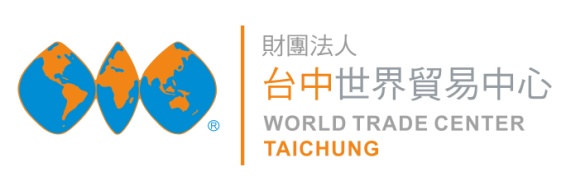 ＊課程目標 3Ds MAX軟體因為是英文介面在學習上容易退卻，上課中讓學生到能輕鬆學習到如何使用 3Ds Max 軟體 製作3D 室內模型，進而可以利用3DS MAX軟體中高度擬真渲染的特性，實際運用在產業工作。＊課程大綱介面認識、偏好設定介紹、單位設定主要工具列指令介紹基本造型練習+LINE線段的指令LINE線段的指令運用-茶几製作、Proboolean指令運用Edit poly編輯多邊形指令運用-製作格子櫃Edit poly編輯多邊形指令運用-製作電視櫃CAD匯入MAX製作室內模型、練習架設攝影機MAX內建畫窗戶VRAY材質介紹空間案例VRAY材質運用空間案例VRAY燈光介紹彩現參數介紹AO彩線設定+360VR環繞彩現彩現設定與測試+Photoshop後製處理＊師資介紹：林均蔚 老師   現任：巨匠電腦講師   學歷：國立雲林科技大學空間設計碩士班   經歷：巨匠電腦股份有限公司- AUTO CAD、3DMAX講師、建國科技大學 講師、世詮室內設計         裝修有限公司繪圖設計員。   證照或得獎：CAD2014國際認證、MAX2012國際認證、乙級建築物室內裝修工程管理、         丙級電腦輔助建築製圖、丙級建築製圖＊開課日期：  108年8月3日至9月28日 週六 09:00 ~ 16:00  時數：48小時＊上課地點：台中世貿中心會議室 (台中市西屯區天保街60號)＊報名資格：從事室內設計相關行業者或轉職者皆適用＊課程收費： 每人新台幣9,600元整。＊繳費方式：  (1)即期支票：抬頭：財團法人台中世界貿易中心              (郵寄至：台中市40766西屯區天保街60號 人才培訓組) 。
              (2)郵局劃撥：帳號21190461（抬頭：財團法人台中世界貿易中心）。               (3)ATM轉帳：銀行代號：103 銀行：台灣新光商業銀行-永安分行,帳號：0949-10-000788-7
              (4)現金：報名後至本中心地下室B1培訓組辦公室繳交。  ※以上(2)(3)項繳款後請來電告知或將收據聯寫上「課程名稱、姓名」回傳，以利查核。＊諮詢專線: 04-23582271 ext 1056裴小姐  傳真至04-23589172-------------------------------------請沿虛線剪下-------------------------------------台中世界貿易中心網站：https://www.wtctxg.org.tw(開放線上報名)         開立發票　□個人　□公司3DS MAX室內設計空間渲染公司名稱：公司名稱：統一編號：統一編號：電話(日)：傳真：聯絡地址：聯絡地址：姓名：職稱：最高學歷：手機：E-mail:E-mail:E-mail:E-mail: